			                      FICHE D’INSCRIPTION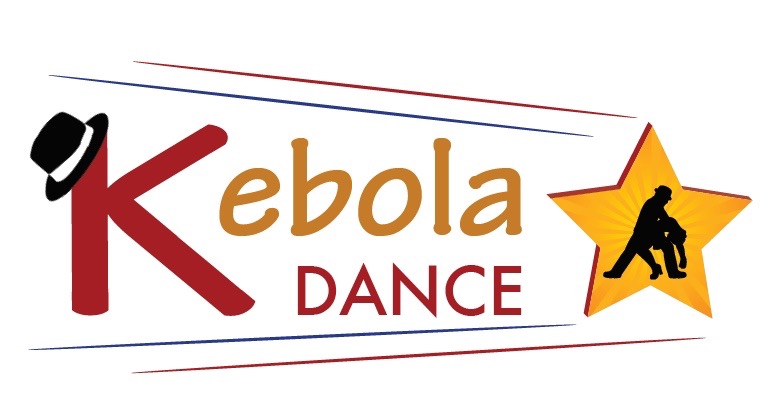                           ** Stage Afrocubain et rumba** 						  Dimanche 22 Octobre 2017Adhérents                              Non-Adhérents    		 RenseignementsNoms, Prénoms …………………………………………………………………………………….Adresse : …………………………………………………………………………………Date de naissance …………………………………………………………………….Téléphone ………………………………………………………………………………..Mail …………………………………………………………………………………………Stages   16h à 17h : Afro-Cubain (Orishas Homme et Femme)17h15 à 18h15 : Rumba - Guaguanco ( Homme et Femme)Tarifs :                    Sur réservation :                   Adhérents Kebola Dance : 1h = 10e/personne                                                             2h = 15e/personne                    Non-Adhérents :               1h = 15e/personne                                                             2h = 25e/personne                    Sans Réservation :                   Adhérents Kebola Dance :  1h = 15e/personne           			                         2h = 25e/personne                   Non-Adhérents :                1h = 20e/personne                                    					              2h = 30e/personne